3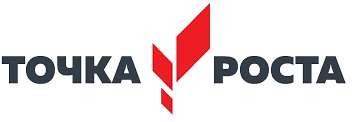 Муниципальное общеобразовательное бюджетное учреждение «Стогинская средняя школа» Директор школы: Большакова С.Г.Приказ №100 :30.08.2023     Рабочая программа курсаОбщеинтеллектуальное направление«Физика вокруг нас»5, 6 классУчитель: Агеева Татьяна Александровна2023-2024 гПояснительная запискаПрограмма по внеучебной деятельности для 5 класса  (1 час в неделю) и 6 класса (1 час в неделю):Актуальность программыФизика является лидером современного естествознания и фундаментом научно- технического прогресса, а оснований для этого достаточно. Физика в большей мере, чем любая из естественных наук, расширила границы человеческого познания. Физика, ееявления и законы действуют в мире живой и неживой природы, что имеет весьма важное значение для жизни и деятельности человеческого организма и создания естественных оптимальных условий существования человека на Земле. Человек - элемент физического мира природы.В школе физика должна рассматриваться как один из предметов, выполняющих не только познавательную, но также развивающую и воспитательную функции. Этот предмет необходим всем - естественникам и гуманитариям, так как содержит мощный гуманитарный потенциал, имеющий непосредственное отношение к развитию мышления, формированию мировоззрения, раскрытию целостной картины мира через основные законы и принципы природы, воспитанию эстетического чувства, развитию духовности.Программа внеурочной деятельности для  учащихся 5 и 6 классов поможет создать поведенческую модель, направленную на развитие  коммуникабельности, умение делать самостоятельный выбор, принимать решения, ориентироваться в информационном пространстве.Программа внеучебной деятельности составлена с учетом интеграции основного и дополнительного образования, в соответствии с нормативно- правовой базой, с учетом требований САНПИНа, на основе изучения интересов, запросов детей и родителей. При разработке программы был проведен анализ предметных программ по биологии, природоведению, астрономии, химии, основам безопасности и жизнедеятельности, физической культуре.Цель программы и задачи программыЦель программы: создание благоприятных условий для формирования у школьников позитивного отношения к здоровому образу жизни как к одному из главных путей в достижении успеха.Задачи:формирование здорового образа жизни, основанного на знаниях физических процессов, происходящих в организме человека;формирование у детей мотивационной сферы гигиенического поведения, безопасной жизни;формирование гуманистического отношения к окружающему миру, воспитание духовности и нравственных основ личности.Системно - деятельностный подходВ основе реализации программы лежит системно - деятельностный подход, который предполагает:воспитание и развитие качеств личности, отвечающих требованиям информационного общества, инновационной экономики, задачам построения российского гражданского общества на основе принципов толерантности, диалога культур и уважения его многонационального, поликультурного.переход к стратегии социального проектирования и конструирования на основе разработки содержания и технологий образования, определяющих пути и способы достижения социально желаемого уровня (результата) личностного и познавательного развития учащегося;развитие личности учащегося на основе освоения универсальных учебных действий, познания и освоения мира;признание способов организации образовательной деятельности и учебного сотрудничества в достижении целей личностного и социального развития учащихся;учёт индивидуальных возрастных, психологических и физиологических особенностей учащихся.Принципы программы:Актуальность. Создание условий для повышения мотивации к обучению. Стремление развивать интеллектуальные возможности учащихся.Научность. Кружок – развивает умение логически мыслить, видеть количественную сторону предметов и природных явлений, делать выводы, обобщать.Системность. Курс кружка состоит от наблюдаемых явлений в природе к опытам проводимых в лабораторных условиях.Практическая направленность. Содержание занятий кружка направлено на освоение некоторой физической терминологии также на углубление знании по программе Окружающего мира.Реалистичность. В рамках кружка мы знакомимся с основными физическими и природными явлениями по темам «Природные явления», «Строение и свойства вещества», «Электрические явления», «Воздух», «Вода».Формы работы:подгрупповые занятия, включающие в себя специально подобранныеигры;упражнения;самостоятельная деятельность детей;рассматривание;Для достижения ожидаемого результата целесообразнее придерживаться определенной структуры занятий, например:Разминка.Основное содержание занятия – изучение нового материала.Физкультминутка.Занимательные опытыРефлексия.Планируемые результаты освоения программы «Занимательная физика»В процессе обучения и воспитания собственных установок, потребностей в значимой мотивации на соблюдение норм и правил здорового образа жизни, культуры здоровья у учащихся формируются познавательные, личностные, регулятивные, коммуникативные универсальные учебные действия.Личностными результатами программы внеурочной деятельности по спортивно- оздоровительному направлению является формирование следующих компетенций:Определять и высказывать под руководством учителя самые простые и общие для всех людей правила поведения при сотрудничестве (этические нормы);В предложенных педагогом ситуациях общения и сотрудничества, опираясь на общие для всех простые правила поведения, делать выбор, при поддержке других участниковгруппы и педагога, как поступить.Метапредметными результатами программы внеурочной деятельности - является формирование следующих универсальных учебных действий (УУД):Регулятивные УУД:Определять и формулировать цель деятельности на занятиях с помощью учителя.Проговаривать последовательность действий на занятии.Учить высказывать своё предположение (версию), учить работать по предложенному учителем плану.Средством формирования этих действий служит технология проблемного диалога на этапе изучения нового материала.Учиться совместно с учителем и другимиучениками давать эмоциональную оценку деятельности класса на занятиях.Средством формирования этих действий служит технология оценивания образовательных достижений (учебных успехов).Уметь организовывать здоровьесберегающую жизнедеятельность (режим дня, утренняя зарядка, оздоровительные мероприятия, подвижные игры и т.д.).Познавательные УУД:Добывать новые знания: находить ответы на вопросы, используя учебник, свой жизненный опыт и информацию, полученную на уроке.Перерабатывать полученную информацию: делать выводы в результате совместной работы всего класса.Преобразовывать информацию из одной формы в другую: составлять рассказы на основе простейших моделей (предметных, рисунков, схематических рисунков, схем); находить и формулировать решение задачи с помощью простейших моделей (предметных, рисунков, схематических рисунков).Коммуникативные УУД:Умение донести свою позицию до других: оформлять свою мысль в устной и письменной речи (на уровне одного предложения или небольшого текста).Слушать и понимать речь других.-Средством формирования этих действий служит технология проблемного диалога (побуждающий и подводящий диалог).Совместно договариваться о правилах общения и поведения в школе и следовать им.-Учиться выполнять различные роли в группе (лидера, исполнителя, критика).	- Средством формирования этих действий служит организация работы в парах и малых группах.Привлечение родителей к совместной деятельности.Компетенции, которые должны освоить учащиеся в процессе реализации программы внеучебной деятельностиСоблюдать личную гигиену;определять благоприятные факторы, воздействующие на здоровье; заботиться о своем здоровье;соблюдать режим дня;применять коммуникативные и презентационные навыки;использовать навыки элементарной исследовательской деятельности в своей работе; оказывать первую медицинскую помощь при кровотечении, удушении, утоплении, обморожении, ожоге, травмах, тепловом и солнечном ударах;Соблюдать меры безопасности при работе с различными веществами, приборами и инструментами;принимать разумные решения по поводу личного здоровья, а также сохранения и улучшения безопасной и здоровой среды обитания;адекватно оценивать своё поведение в жизненных ситуациях; отвечать за свои поступки;отстаивать свою нравственную позицию в ситуации выбора.Содержание учебного курсаТема № 1Введение.Обзор тем курса. Техника безопасности. Тема № 2. Наша атмосфера- 8ч.Атмосфера. Её влияние на микроклимат Земли. Атмосферное давление. Доказательство атмосферного давления. Зависимость атмосферного давления от высоты. Знакомство с прибором для измерения давления «барометр». Влияние атмосферного давления на живые организмы Тема №3 Астрономия 3 чТема № 4 Свойства жидкости. 12чКак зависит объем вытесненной воды от формы тела. Плавание различных тел. Почему в воде тела кажутся более легкими. Почему одни тела тонут, а другие нет. Явление смачивания жидкостью тел. Плавание судов.Воздухоплавание. Урок игра. Брейн-ринг Загадки ребусы.Тема № 5 .Звук вокруг нас-10ч.Источники звуков. Различные звуки. Знакомство с прибором камертон. Получение звуков разной частоты. Причина возникновения звуков. Эхо. Эхолокация. Высокий и низкий тембр. Экскурсия. Звуки природы.Календарно –тематическое планированиеОжидаемые результаты.По окончании обучающиеся научаться:Понимать, что такое атмосфера, звук, свойства жидкости; применять знания на других предметах;выдвигать гипотезу и делать выводы в результате совместной работы класса и учителя; оформлять свои мысли в устной и письменной форме;учиться работать в паре, группе; выполнять различные роли (лидера, исполнителя); готовить информационные сообщений по заданной теме (газеты, рефераты, вопросы к викторинам и т. д.).Ожидаемые результаты.По окончании обучающиеся научаться:Понимать, что такое атмосфера, звук, свойства жидкости; применять знания на других предметах;выдвигать гипотезу и делать выводы в результате совместной работы класса и учителя; оформлять свои мысли в устной и письменной форме;учиться работать в паре, группе; выполнять различные роли (лидера, исполнителя); готовить информационные сообщений по заданной теме (газеты, рефераты, вопросы к викторинам и т. д.).№заняти я№заняти яТема занятияИспользуемые ресурсыдата11Введение. Техника безопасности.Наша атмосфера. 8 ч.Наша атмосфера. 8 ч.Наша атмосфера. 8 ч.Наша атмосфера. 8 ч.Наша атмосфера. 8 ч.2Атмосфера.Атмосфера.Плакаты. Презентация.3Атмосферное давление.Атмосферное давление.Стакан, блюдце, свеча, шприц. Эвристическая беседа. Датчик давления.  4Измерение атмосферного давления.Измерение атмосферного давления.Барометр. Датчик давления.5Зависимость атмосферного давления от высоты.Зависимость атмосферного давления от высоты.Беседа, презентация. Ёмкость для воды, тела разные по форме и массе. Динамометр.6Влияние атмосферного давления на погоду.Влияние атмосферного давления на погоду.Беседа. Анимационный фильм, ресурсы интернет. Использование презентации проекта «Атмосферное давление »7Влияние атмосферного давления на живые организмы.Влияние атмосферного давления на живые организмы.Видеофильм. Беседа. Использование презентации проекта «Атмосферное давление»8Влияние атмосферного давления на человека.Влияние атмосферного давления на человека.Видеофильм.9Измерение давления у человека. Измерение давления у человека. Тонометр. Астрономия 3 ч.10Астрономия. Звезды и планеты.Астрономия. Звезды и планеты.Карта звездного неба. Предметные стекла, динамометр.11Солнце и Луна.Солнце и Луна.Влияние на нашу жизнь. Предметные стеклышки и различные вещества мел, краска, парафин.12Знаки зодиакаЗнаки зодиакаКарта звездного неба. Загадки, ребусы, слайдовая презентация.Свойства жидкости 11 ч.Свойства жидкости 11 ч.Свойства жидкости 11 ч.Свойства жидкости 11 ч.Свойства жидкости 11 ч.13Введение . Техника безопасности.Введение . Техника безопасности.14Как зависит объем вытесненной воды от формы тела. Определение температуры холодной и горячей воды.Как зависит объем вытесненной воды от формы тела. Определение температуры холодной и горячей воды.Ёмкость для воды, тела одинаковой формы но разной массы, разной формы но одинаковой массы.Датчик температуры.15Измерение объёмов тел разными способами.Измерение объёмов тел разными способами..  Ёмкость для воды, тела разной формы. Линейка. Мензурка 16Плавание различных тел.Плавание различных тел.Ёмкость для воды, тела разные по форме и массе, соль, картошка  Беседа. Презентация.17Почему в воде тела кажутся более легкими. Почему одни тела тонут, а другие нет.Почему в воде тела кажутся более легкими. Почему одни тела тонут, а другие нет.. Ёмкость для воды, тела разные по форме и массе. Динамометр. Пластилин, сосуд с водой, крышка с закраинами.18Почему одни тела тонут, а другие нетПочему одни тела тонут, а другие нетБеседа. Анимационный фильм, ресурсы интернет,.19Плавание судов.Плавание судов.Беседа .Презентация.20Мастерим кораблики из дерева и железа.Мастерим кораблики из дерева и железа.Бумага. Деревянные бруски. Жесть. Консервные банки.21Явление смачивания жидкостью тел.Явление смачивания жидкостью тел.Листки бумаги, смазанные парафином, различные куски материала смачиваемые водой и нет, перья водоплавающих птиц (гусь, утка)22Практическая работа «Смачивание стеклышек водой. Поверхностное натяжение жидкостей»Практическая работа «Смачивание стеклышек водой. Поверхностное натяжение жидкостей»Стёклышки,вода23Практическая работа «Эксперименты по смачиванию и не смачиванию водой различных обработанных поверхностей»Практическая работа «Эксперименты по смачиванию и не смачиванию водой различных обработанных поверхностей»Листки бумаги, смазанные парафином, различные куски материала смачиваемые водой и нет, перья водоплавающих птиц (гусь, утка)24Урок – игра..Брейн- ринг.Урок – игра..Брейн- ринг.Звук вокруг нас-10ч.Звук вокруг нас-10ч.Звук вокруг нас-10ч.Звук вокруг нас-10ч.Звук вокруг нас-10ч.2525Источники звуков.Презентация, видеоролик Звуки природы.2626Орган слуха человека.Беседа. Презентация.2727Одинаковый ли слух у животныхБеседа. Презентация.2828Причина возникновения звуковБеседа, опыты (линейка, камертон, хрустальный бокал). Изготовление телефонной связи (нитка, одноразовые стаканчики).29.29.Музыкальные инструменты.Беседа. Презентация.Инструменты.3030Самодельные«музыкальные» инструменты.Бутылки, банки, нитки, дощечки и т.п.3131Эхо. Эхолокация.Беседа. Презентация.3232Экскурсия. Звуки улицы.Прогулка.3333День непослушанияЗанимательные опыты «Бутылочный орган»3434Игра урок. Высокий и низкий тембр.Угадай инструмент. Звуки разных инструментов. (совместно с учителем музыки).